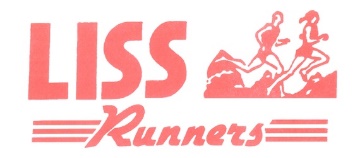 MEMBERSHIP FORMwww.liss-runners.org.ukSurname…………………………...     		Forename…………….………….      Gender:  Male / FemaleDate of birth ….../.…. /…..… (all members must be 18 or over)Address ……………………..………………………………..………………………………………………………………..……………………..………………………………………………………………………………………………………………………………………………………………	Telephone	…………………………………….…...			Mobile	………………………………………………….…..Email		………………….........................................................................................................................   □ Tick if you’d rather receive the club newsletter by post rather than emailEmergency Contact Name: ………………………………………………………..………Emergency Contact Telephone Number: ……………………………………………Have you been a member before        Yes / NoWhen you become a member of or renew your membership with Liss Runners, you can also choose to be registered as a member of England Athletics (you will have to register with England Athletics if you ever compete for the club in competition Under UKA Rules). If choose to become an Affiliated member we will provide England Athletics with your personal data which they will use to enable access to an online portal for you (called MyAthletics).  England Athletics will contact you to invite you to sign into and update your MyAthletics portal (which, amongst other things, allows you to set and amend your privacy settings).  If you have any questions about the continuing privacy of your personal data when it is shared with England Athletics, please contact dataprotection@englandathletics.orgI wish to join Liss Runners as an England Athletics Affiliated Member (£30 per year) 			□I wish to join Liss Runners as an Unaffiliated Member or Second Claim Member (£15 per year) 		□If you choose to join as an Unaffiliated Member and then decide to compete for the club, we will need to register you with England Athletics and we will inform you at the timeBy joining the club you consent to join the club mailing list which is used to assist with the administration of the club. From time to time you may also be forwarded emails from other clubs promoting their races.Signed	……………………………………………………………		Dated…………………Please provide payment by BACS using the details below:BACS – Liss Runners SC 40-36-16  ACC 41065246